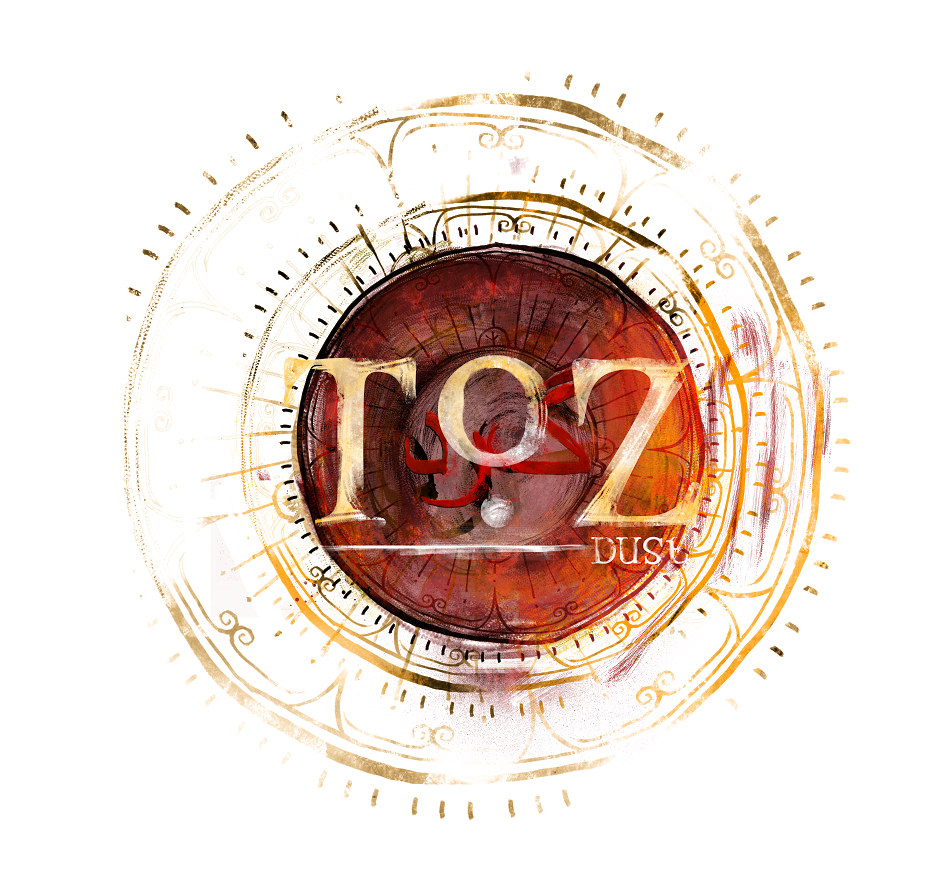 TOZGösterim Tarihi: 26 Mayıs 2017Dağıtım: The Moments EntertainmentYapım: Toz Film Production - Galata FilmYönetmen: Gözde KuralSenaryo: Gözde KuralGörüntü Yönetmeni: Ferhat UzundağKurgu: Aylin Zoi TinelMüzik: Hasan ÖzsütOyuncular: Öykü Karayel, Beran Soysal, Muhammed Cangören, Abdul Qadir Farookh, Haji Gul Aser, Masud AhmadiKonu:Film, Azra’nın, ailesinin sır dolu geçmişinin izini sürerken, savaşın insanların kaderi üzerindeki etkilerini ve Afganistan’da yalnız bir kadın olarak çıktığı yolculuğu anlatıyor.Basın İletişim:Pınar CURA curapinar@gmail.com0 (536) 770 08 30